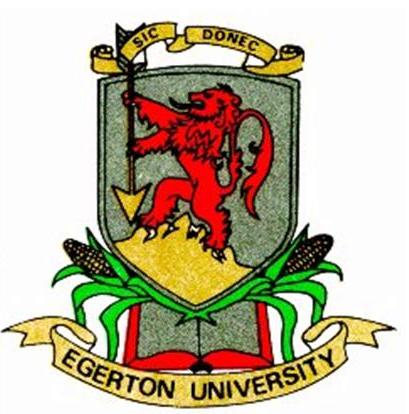 EGERTON		UNIVERSITYUNIVERSITY	 EXAMINATIONSNJORO CAMPUSFIRST SEMESTER 2013/2014
THIRD YEAR EXAMINATION FOR THE AWARD OF DEGREE OF BACHELOR SCIENCE,BACHELOR OF EDUCATION AND BACHELOR OF ARTSMATH 318: CALCULUS 111STREAM:	ICEN Y3S1					TIME:	2 HRSDAY:	THURSDAY: 12.00 - 2.00 P.M 				DATE:	5/12/2013INSTRUCTIONS:Answer Question ONE and any other TWO Questions.Solutions of new Questions must be started on a Fresh page.QUESTION ONE (30 Marks)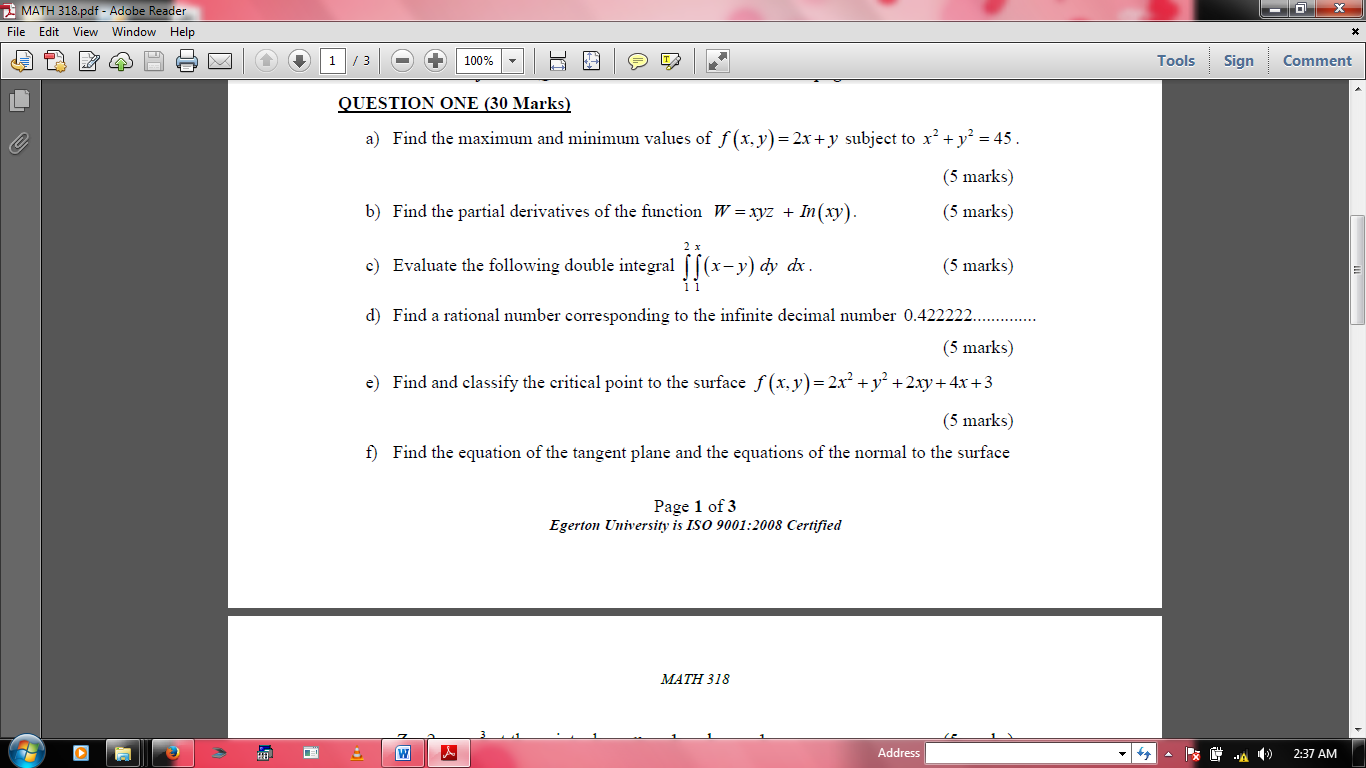 f) Find the equation of the tangent plane and the equations of the normal to the surface 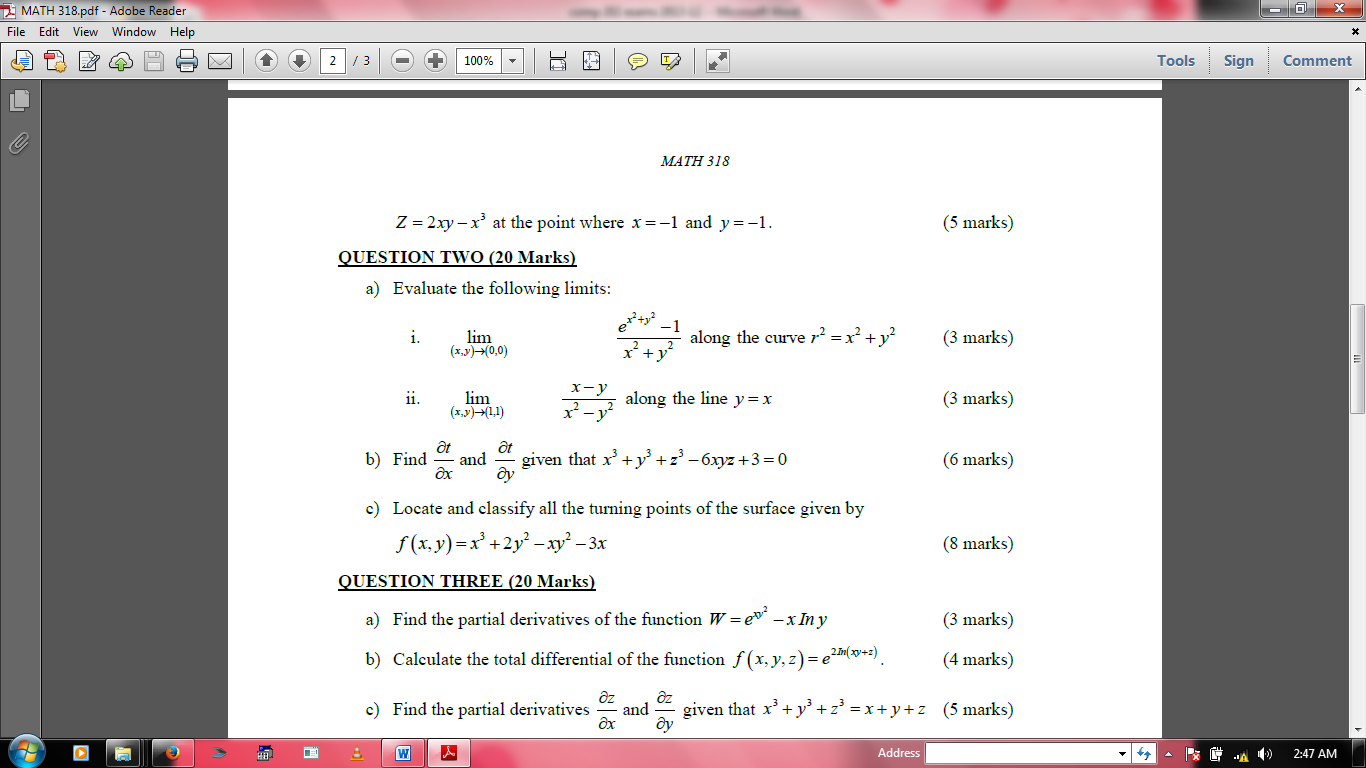 	b) Find  and  given that x3 + y3 + z3 – 6xyz + 3 =0				(6 marks)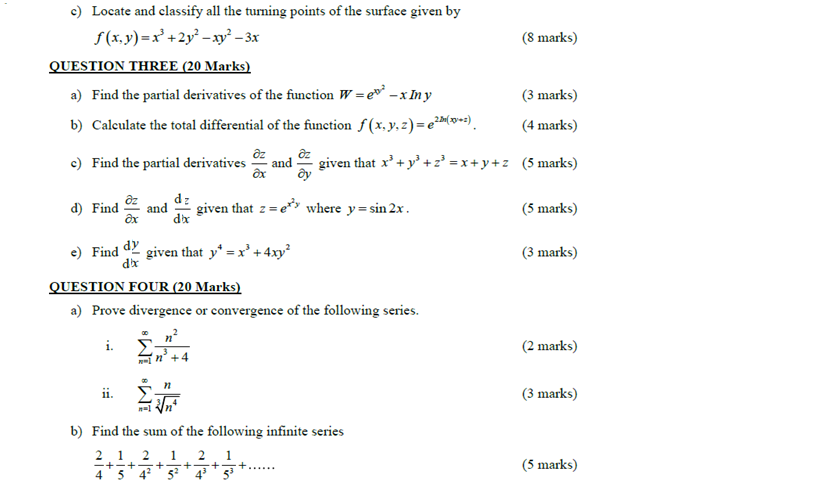 c) Use the differentials to estimate the values of 				(5 marks)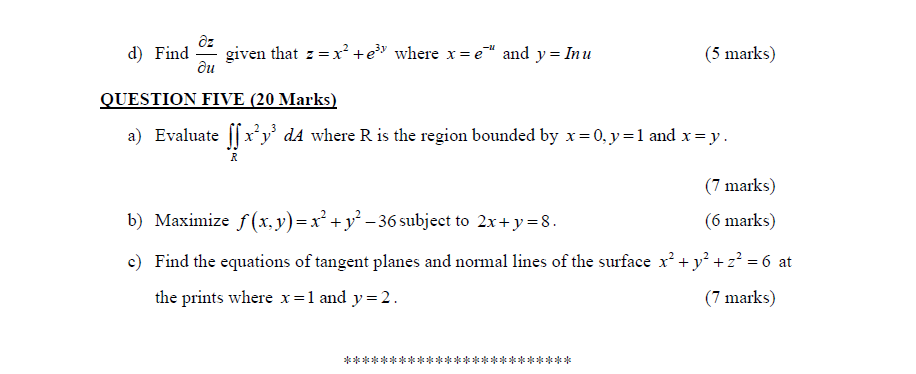 